Lorca Summer Reading Challenge 2015 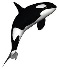 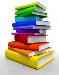 6th-8th Grade Fiction Book LogName__________________________________________________Grade Entering in Fall 2015:__________   Pages __________Book Title: ______________________________________________Author:_________________________________________________Tell us about the book you read.  Please explain in complete sentences, proper grammar and spelling.  Use additional paper if necessary.What is the central theme developed in the story?___________________________________________________________________________________________________________________________________________________________________________________________________________________________________________________________________________________Do you agree with the message?  Please explain why.___________________________________________________________________________________________________________________________________________________________________________________________________________________________________________________________________________________Write a thoughtful and honest review of the book in approximately 6-8 sentences.  Your review can be positive or negative.  Include details that clearly demonstrate you have read and understood the story.  __________________________________________________________________________________________________________________________________________________________________________________________________________________________________________________________________________________________________________________________________________Lorca Summer Reading Challenge 2015 6th-8th Grade Fiction Book LogName__________________________________________________Grade Entering in Fall 2015:__________  Pages __________Book Title: ______________________________________________Author:_________________________________________________Tell us about the book you read.  Please explain in complete sentences, proper grammar and spelling.  Use additional paper if necessary.What is the central theme developed in the story?___________________________________________________________________________________________________________________________________________________________________________________________________________________________________________________________________________________Do you agree with the message?  Please explain why.___________________________________________________________________________________________________________________________________________________________________________________________________________________________________________________________________________________Write a thoughtful and honest review of the book in approximately 6-8 sentences.  Your review can be positive or negative.  Include details that clearly demonstrate you have read and understood the story.  __________________________________________________________________________________________________________________________________________________________________________________________________________________________________________________________________________________________________________________________________________